For Office Use Only Interviewed by: _____________________________________ Today’s Date _______________________Accepted:  _________ Not Accepted: ______  Class Days _________________________________Covenant ______  Media Release __________ ID ____________Demographic Information ______ Covenant and Media Release __________Parking Pass __________  Transportation Needed _________ Child Care Needed ___________ Counseling Needed__________    BGC ______________________________________Skills Test ____________           Level ________________________________________Logged into Access_____  Tyler ________                     Lindale _____________CHRISTIAN WOMEN’S JOB CORPS Participant ApplicationThank you for your interest in wanting to further your education at CWJC. Please be advised: it is standard practice for all students to provide 2 forms of ID to be work ready. (Copy of TDL, passport, or Texas ID) InformationHow did you hear about CWJC? ___Friend; ___ Family; ___Newspaper; ___TV; ___Flyer; ___Job Resource/ employment agency; ___Church; _____ Billboard; _____ Sign; Other resource_________________Are you seeking employment? ____________________________________________________________________Personal Information (please print clearly):Name:___________________________________________________________________________________          		(Last)                                                          (First)                                                 (Middle)     		Mailing Address:__________________________________________           City:__________________________State:________________                     Zip Code:______________         Home Phone:_______________________	Cell Phone:_________________________       E-Mail:________________________________________________What is your nationality?_________________ Do you go to church? ____ Yes  _____ NoAre you: ___Single    ___Separated/divorced    ___ Married    ___WidowedPlease list every person that lives in the house where you live. If there are more people in your house, please list them on the back.Name                                                                   Age                               Relationship to you______________________________         ______                      _______________________________________________________         ______                      _______________________________________________________         ______                      _______________________________________________________         ______                      _______________________________________________________         ______                      _________________________Emergency Contact Information: In case of an emergency, please contact:Name:_______________________________________________         Relationship:________________________Daytime Phone:_________________     Evening Phone:_________________      Cell:_______________________What food allergies do you have? ________________ Any medical diagnosis?_____________________________List medications you are taking: _________________________________________________________________Education: Please check the highest level completed:_____Middle School _____ High School/GED    ____ Associate    ____Undergraduate   _____ GraduateAny certifications?___________________________________________                       Date(s)    _____________What training programs or college have you attended?                                                                  Date(s)___________________________________________________________                       ________________________________________________________________________                       ________________________________________________________________________                       _____________Job Experience: Are you looking for employment?      ___Yes      ___No;  When and where?__________________________Are you able to work part time? ___Yes   ___ No;  Are you able to work full time? _____ Yes _____ NoDo you have computer experience?        ___ Yes ___ No    Basic or more advanced (circle one)Please list the last 3 jobs you’ve held:                                                                                           Dates worked___________________________________________________________                      _________________________________________________________________________                      _________________________________________________________________________                      ______________Income Support:Background Information (note that this information will not keep you from being enrolled at CWJC):Have you ever pled guilty to, been convicted of, or received probation, deferred adjudication or pretrial diversion for any criminal offense, other than minor traffic citations? _____ Yes   _____ No.  If “yes,” provide information on criminal offense, date, location, and disposition: __________________________________________________________________________________________________________________________________________________________________________________________Are you currently serving probation, deferred adjudication, or pretrial diversion for any criminal offense?_____ Yes   _____ No.  If so, please explain: ________________________________________________________________________________________________________________________________________________________________________________________________________________________________________________Do you go to church?   ___ Yes    ___ No.  Where?________________________________Would you like assistance in finding a church?    ___ Yes  ___ No.  Where?________________________________Are there any circumstances in your life that would keep you from completing classes for 10 weeks? If so, what would the circumstances be? __________________________________________________________________In the space below, describe three goals you have for yourself over the next 12 months:Participant Verification:I certify that all information on this application submitted to CWJC is true, correct, and complete. I understand that false, misleading, incomplete or omitted information will result in rejection of my application/classes. I will be required to follow the policies and rules of CWJC and that infractions of such rules may lead to the termination of my classes. I also give my permission for CWJC to conduct a background check on me. I understand that CWJC is not liable for injuries/reactions that might occur. ____________________________                                                                ___________________________Signature of Participant			       Date           Participant Needs Assessment(During Intake)Name:________________________                                                                   Date:___________________Indicate which of these classes you would consider taking.What are some specific needs that you think CWJC can meet for you?_______________________________________________________________________________________________________________________________________________________________________________________________________________________________What are some of your expectations? ________________________________________________________________________________________________________________________________________________________________________________________________________________________________________________________What is one goal you would like to meet while you are at CWJC? __________________________________________________________________________________________________________________________________________________________________________________________________________________________________                                                                                                                                  What is your employment plan? ___________________________________________________________________What goal(s) are you working towards regarding employment? _______________________________________________________________________________________________________________________________________Medical:  Are there any medical conditions we should be aware of? Explain: _______________________________Weapons:  Do you carry a concealed weapon?  ____ Yes ____ No.  No weapons are allowed on the property of Christian Women’s Job Corps.  Need:  What is your greatest need overall? __________________________________________________________Christian Women’s Job Corps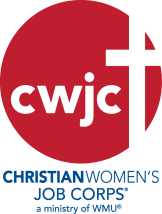 Participant and CWJC CovenantI, __________________________, a participant in Christian Women’s Job Corp, agree to the following:ATTENDANCE: I understand that regular attendance is essential to successful completion of this program, and I am expected to attend every class. If I must be absent for health or other valid reasons, I will promptly notify the program.PARTICIPATION: I understand that active participation in all classes and related activities and completion of homework is important, and I agree to do so to the best of my ability.PUNCTUALITY: I understand that being on time is also essential to successful completion of this program. Absences and lateness will be recorded and considered during evaluation of my performance and for continuation in the program.SAFETY: I understand that in order to assure my safety and that of the others in the program I must observe all safety rules in the classroom and in the community as outlined by my instructors.Participant’s Signature:  ___________________    Date: _____________	We, the staff of Christian Women’s Job Corp, agree to the following:Classes: We will provide organized classes in computers, life-skills, and job-readiness training.SUPPORT: We will be available to assist you in resolving problems related to childcare, transportation cost, and healthcare.CAREER DEVELOPMENT: We will assist you in preparing for a job, exploring options, developing a resume, learning interview techniques, conducting a job search, and identifying training opportunities.COMMUNITY: We will become a working-praying-celebrating-encouraging community for you and your family.Signature:   ______________________     Date: __________________                   CWJC Staff MemberPHOTOGRAPH, MOVIE FILM, VIDEOTAPE, 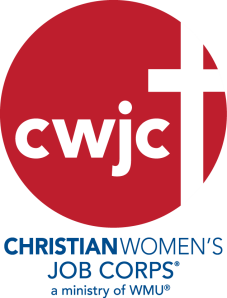 AND/OR SOUND RECORDING AUTHORIZATION AND RELEASEI, _________________________________________________________________ hereby grant Christian Women’s Job Corps, its legal representatives, agents, successors or assigns, permission to use my likeness in photographs, movie films, videotapes and/or sound records, or any part thereof in any and all of its publications, including website entries, without payment or any other consideration.  I understand and agree that these materials will become the property of Christian Women’s Job Corps and will not be returned.I hereby irrevocably authorize the Christian Women’s Job Corps to edit, alter, copy, exhibit, publish or distribute the photographs, movie films, videotapes and/or sound records, for purposes of publicizing the Christian Women’s Job Corps programs or for any other lawful purpose.  In addition, I waive the right to inspect or approve the finished product, including written or electronic copy, wherein my likeness appears.  Additionally, I waive any right to royalties or other compensation arising or related to the use of the photograph.I hereby hold harmless and release and forever discharge Christian Women’s Job Corps legal representatives, agents, successors or assigns, from all claims, demands, and causes of action which I, my heirs, representatives, executors, administrators, or any other persons acting on my behalf or on behalf of my estate have or may have by reason of this authorization.I am 18 years of age or older and am competent to contract in my own name.  I have read this release before signing below and I fully understand the contents, meaning, and impact of this release._______________________________________   	___________________________Signature						Date_______________________________________Printed NameChristian Women’s Job Corps 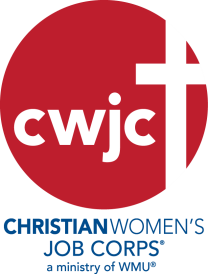 2017 DEMOGRAPHIC FORMCWJC relies on grant funding to support the ministry.  When applying for grants, questions about the people we serve are asked.  We ask that you assist us by providing the following information:Full Name ___________________________ Phone Number _______________________                              (please print)(Optional Questions)Age	_____					Ethnicity:	_____	Hispanic								_____	Non-HispanicRace:	_____	Native American		Disabled:	_____	Yes	_____	Asian						_____ No	_____	Black	_____	WhiteSingle Mother:		_____ Yes	_____	NoCurrently Employed:	_____ Yes	_____	NoIf employed, are you:	_____ Full time	_____ Part timeDo you prefer daytime classes?_____Yes_____NoDo you prefer evening classes?_____Yes_____NoWill you need childcare assistance (if available)?_____Yes_____NoWill you need transportation assistance (if available)?_____Yes_____NoWill you need counseling assistance (if available)?_____Yes_____NoWere you referred by ETCC?_____Yes_____NoWere you referred by Salvation Army?_____Yes_____NoWere you referred by another agency? If so, which one ___________________Yes_____NoDo you currently work?  If so, where? __________________________Yes_____NoDo you or your husband/partner receive SSI?_____Yes_____NoIs your husband/partner employed?Do you receive financial help from family? _____Yes_____NoDo you receive disability income?_____Yes_____NoDo you receive food stamps?_____Yes_____NoDo you receive child support?_____Yes_____NoAre you a ward of the state?_____Yes_____NoAny other source of income?_____Yes_____No_____Health & Nutrition_____Time Management_____Career Skills_____Decision Making_____Keyboarding_____Intro to Computers_____Crafting Classes_____Celebrate Recovery_____Money Management/Finance_____Communication_____Job Interviewing_____Anger/Stress Management_____Individual Helps Toward Goals_____ESL (English as 2nd Language_____Community Resource Helps_____Goal Setting_____Parenting_____Dress for Success_____Medical Management_____Teen Pregnancy_____Substance Abuse_____Domestic Violence Issues_____Avoiding Abuse_____Making Marriage Work_____GED_____Free Counseling_____Exercising/Workouts_____Other Classes _______________________Case Worker Helps_____Help in Filling Out Forms_____Other Classes _______________________Other Classes ______________________Boundaries